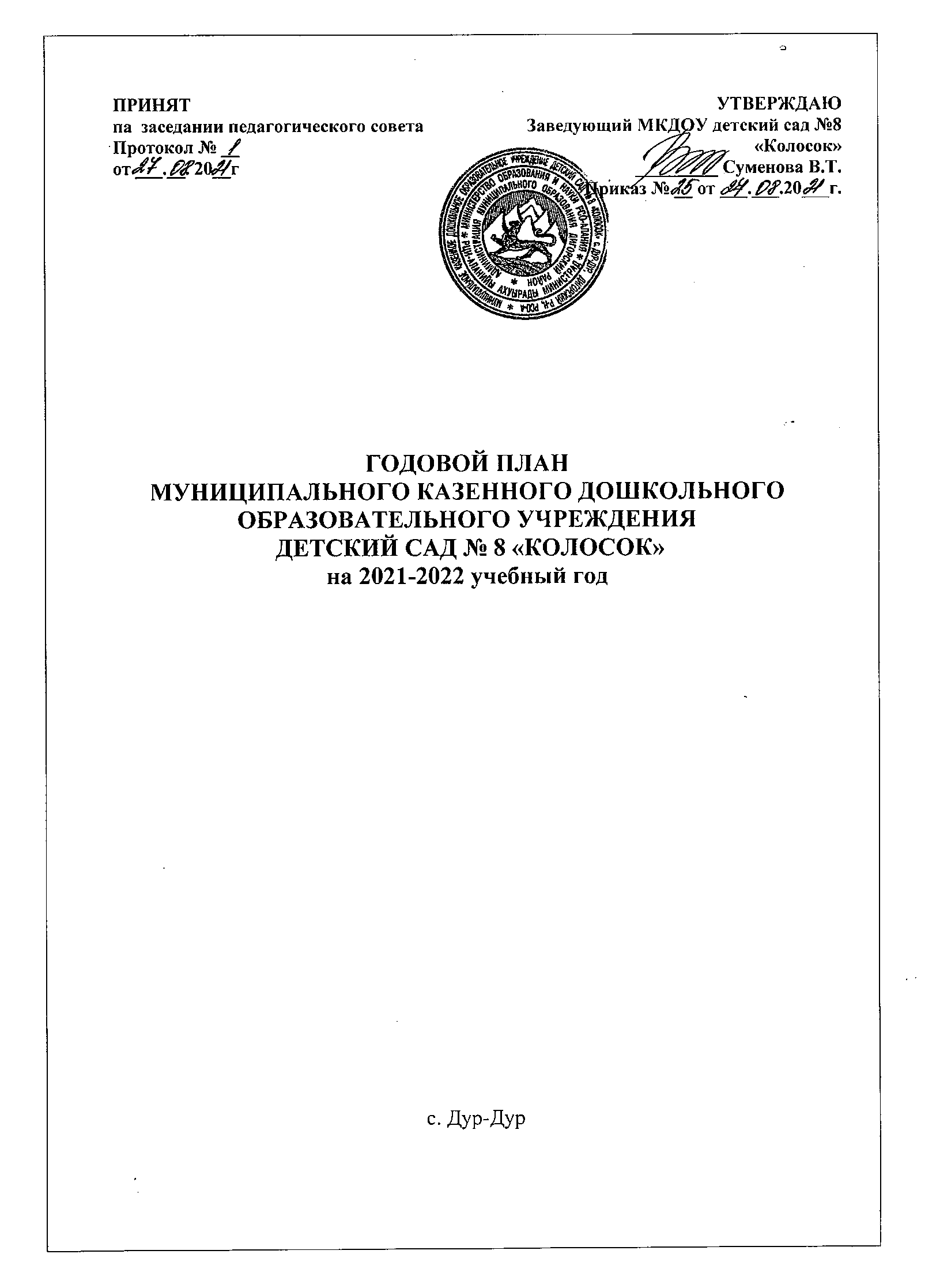       Краткая информационная справка о дошкольном образовательном учрежденииМКДОУ детский сад №8 «Колосок» открыт в 1977 году. Органы самоуправления и самоуправления: -Общее собрание работников ДОУ-Совет ДОУ-Педагогический совет.Аналитическая справка.     МКДОУ Детский сад № 8  расположен  по адресу:  РСО-Алания, Дигорский район, с. Дур-Дур, ул. Ленина 81, в нетиповом одноэтажном здании, 4 групп.         Содержание и методы обучения и воспитания:      Образовательная программа ДОУ №8 разработана и утверждена в соответствии с Федеральным государственным образовательным стандартом дошкольного образования (далее  ФГОС ДО) и  с учетом примерной образовательной программой дошкольного образования «От рождения до школы». Под редакцией Н.Е.Вераксы, М.А.Васильевой, 2014год.      В ДОУ функционируют  четыре   возрастные группы.      Деятельность  МКДОУ  Д/с № 8 осуществляется в соответствии с Законом об образовании РФ, Законом об образовании  РСО - Алания, Уставом дошкольного учреждения, родительским договором, другими нормативно – правовыми документами.      Целью нашего учреждения является сохранение и укрепление физического и психического здоровья детей; всестороннее воспитание детей; формирование основ экологической культуры; художественно-эстетическое развитие детей; воспитание трудолюбия, любви к родным, семье, родному краю.       Групповые комнаты оснащены разнообразным игровым материалом, который периодически пополняется и заменяется. Принцип размещения материалов в групповых помещениях использовали  по видам деятельности: игровая, продуктивная, познавательно-исследовательская деятельность и двигательной  активности. Все что окружает ребенка, формирует его психику, является источником его знаний и социального опыта.      В ДОУ функционируют 4 групповые комнаты. Занятия с детьми организовывают по группам по всем видам учебной деятельности.По итогам самообследования работы ДОУ представлены результаты прошедшего учебного года:АНАЛИЗ РАБОТМКДОУ №8  по итогам  2020-2021 учебного годаВыводы:       Анализируя  учебно-воспитательную работу за 2020– 2021 учебный год  педагогический коллектив пришёл к выводу, что решение основных задач в новом учебном году должно быть направлено прежде всего на развитие творческих способностей через изобразительную деятельность согласно требований ФГОС ДО, область «Художественно-эстетическое развитие».      Необходимо повысить производственную дисциплину и методическое сопровождение не только педагогов, но и  помощников воспитателей, так как  не всегда  в сроки выполняются правильно задания и рекомендации, что мешает более качественному выполнению своих обязанностей.      Выполняя задачи образовательной  области  «Физическое  развитие»  следует вести углубленную работу  в разделе представления о здоровом образе жизни с использованием  парциальных программ.ЦЕЛИ И ЗАДАЧИ РАБОТЫ ДОУ                         НА 2021-2022 УЧЕБНЫЙ ГОДЦель: создание благоприятных условий для полноценного проживания ребенком дошкольного детства, непрерывного накопления культурного опыта деятельности и общения в процессе активного взаимодействия с окружающей средой, общения с другими детьми и взрослыми, развитие психических  и   физических  качеств в  соответствии с индивидуальными особенностями, обеспечение  безопасности жизнедеятельности дошкольников.Задачи:1.Сохранять и укреплять здоровье детей, обеспечить физическую и психологическую безопасность дошкольников, их эмоциональное благополучие.2.Обогащать и расширять связи ребенка с окружающим миром природы, развивать интерес к природным явлениям в повседневной жизни и в специально организованной деятельности; воспитывать заинтересованное и бережное отношение к окружающему миру.3.Развивать и обогащать речь воспитанников посредством разных видов деятельности.4.Формировать у детей представление о духовно-нравственной ценности, сложившиеся в процессе культурного развития России, такие как человеколюбие, справедливость, честь, совесть, воля, личное достоинство, вера в добро, и стремление к исполнению нравственного долга перед самим собой, своей семьей и своим Отчеством»Предполагаемые результатыПовышение качества образовательной работы ДОУ в соответствии с ФГОС, формирования основ базовой культуры личности ребенка, всестороннее развитие психических и физических качеств в соответствии с возрастными и индивидуальными особенностями, подготовка ребенка к жизни в современном обществе, развитие единой комплексной системы психолого-педагогической помощи детям и семьям воспитанников ДОУ, осуществление духовно-нравственному воспитанию детей в процессе освоения ими всех образовательных областей.2.СВЕДЕНИЯ О ПЕДАГОГИЧЕСКИХ РАБОТНИКАХ      В образовательной организации работают 9 педагогических работников.                       Прохождение  курсов  педагогов за 2021-2022г.3. СОДЕРЖАНИЕ БЛОКОВ ГОДОВОГО ПЛАНА ДОУ НА 2021 – 2022 УЧ.ГОД3.1.ИНФОРМАЦИОННО – АНАЛИТИЧЕСКАЯ ДЕЯТЕЛЬНОСТЬ ДОУ3.2.ОРГАНИЗАЦИЯ ОТКРЫТЫХ СМОТРОВ ПЕДАГОГИЧЕСКОЙ ДЕЯТЕЛЬНОСТИ(взаимное посещение НОД, обмен  опытом)3.3.ОРГАНИЗАЦИОННО – МЕТОДИЧЕСКАЯ РАБОТА ДОУПедагогический час № 1 (август)Тема: «Планирование и организация педагогической деятельности на 2021-2022 учебный год».Цель: Утверждение годового плана работы на 2021 – 2022 учебный год. Подготовка к новому учебному году.Повестка:2. 1. Итоги работы за 2020-2021 учебный год( аналитическая справка). Обсуждение и принятие решения о реализации представленного годового плана на 2021-2022 учебный год;3. Ознакомление с учебным планом и расписания непосредственно-образовательной деятельности на 2021-2022 учебный год;4. Ознакомление с планом работы по профилактике ДТП и пожарной безопасности на 2021 – 2022 учебный год;5. Утверждение рабочих программ на 2021-2022 учебный год;6. Утверждение Программы развития и воспитания.Педагогический час № 2 ( ноябрь)Тема: ««Создание условий в ДОУ для полноценного физического и психического здоровья дошкольников»Повестка:1. Анализ эффективность используемых форм и методов организации работы в ДОУ по сохранению и укреплению физического и психического здоровья детей.2. Расширить знания педагогов с учетом современных требований и социальных изменений по формированию у воспитанников привычки к здоровому образу жизни.3. Поиск эффективных форм, инновационных подходов и новых технологий при организации работы ДОУ по сохранению и укреплению физического и психического здоровья детей.Педагогический час № 3 ( февраль)Тема: «Формирование у детей дошкольного возраста духовно-нравственного развития и воспитания»Повестка:1.совершенствование работы по формированию духовно-нравственного воспитания  дошкольников в ДОУ  через приобщение к отечественным духовно-нравственным ценностям и культурному наследию родного края.2.повышение профессиональной компетентности педагогов в реализации через использование методов и форм организации образовательного процесса духовно-нравственного воспитания.3. развитие интеллектуальной и творческой активности педагогов.Педагогический час № 4 ( май)Тема: «Анализ воспитательно-образовательной работы ДОУ за 2021-2022 учебный год»Повестка:Вступительное слово «Итоги учебного года»2.Обсуждение проекта годового плана и плана организации летней оздоровительной работы на 2022-2023 учебный год.3.Анализ работы по развитию речи детей  и реализации познавательной деятельности в процессе духовно-нравственного воспитания у дошкольников.3.4.СЕМИНАРЫ, КОНСУЛЬТАЦИИ, КРУГЛЫЙ СТОЛ, МАСТЕР-КЛАСС3.5. ИЗУЧЕНИЕ И КОНТРОЛЬ ДЕЯТЕЛЬНОСТИ ДОУ3.6. РАБОТА С РОДИТЕЛЯМИ
3.7. ВЗАИМОДЕЙСТВИЕ ДОУ С СОЦИУМОМ4. АДМИНИСТРАТИВНО-ХОЗЯЙСТВЕННАЯ ДЕЯТЕЛЬНОСТЬ ДОУ5.ВОСПИТАТЕЛЬНАЯ И ОЗДОРОВИТЕЛЬНАЯ РАБОТА5.1.ФИЗКУЛЬТУРНО - ОЗДОРОВИТЕЛЬНАЯ РАБОТА5.2. ОРГАНИЗАЦИЯ КУЛЬТУРНО ДОСУГОВОЙ ДЕЯТЕЛЬНОСТИ С ВОСПИТАННИКАМИ    6. ПЛАН РАБОТЫ ДОУ ПО ПОЖАРНОЙ БЕЗОПАСНОСТИ                                                НА 2021-2022 УЧЕБНЫЙ ГОД                        7. ПЛАН РАБОТЫ ПО ПРЕДУПРЕЖДЕНИЮ  ДЕТСКОГО  ДОРОЖНО-                      ТРАНСПОРТНОГО ТРАВМАТИЗМА   НА 2021-2022 УЧЕБНЫЙ ГОДЦЕЛИ:Пропаганда знаний безопасности дорожного движения и предупреждение детского дорожно-транспортного травматизма.Основные задачи:Формирование у воспитанников устойчивых навыков соблюдения правил дорожного движения и общественного правосознания.Привлечение родителей к участию в пропаганде среди детей правил безопасного поведения на улицах и дорогах.Обеспечение безопасности юных участников дорожного движения, недопущение фактов дорожно-транспортных происшествий среди воспитанников.Общие сведенияОбщие сведенияПолное наименование образовательного учрежденияМуниципальное  казенное  дошкольное образовательное учреждение детский сад № 8 «Колосок»Сокращенное наименованиеМКДОУ детский сад № 8ЗаведующийСуменова В.Т.Юридический/фактический адрес363403, РСО-Алания ,Дигорский район с.Дур-Дур  ул.Ленина 81Контактная информация:Контактная информация:Телефон/факс8(867)94301Электронный адресdigkolosok@mail.ruАдрес официального сайта детского садаdur-dur8.irdou.ruУровень и направленность реализуемых программПрограммы дошкольного образования в соответствии с ФГОС ДОКоличество, специфика возрастных групп1 группа (разновозрастная), 1 группа средняя , 1группа старшая, 1группа подготовительнаяРежим работы08.00-18.00,  пятидневная рабочая неделяКадровое  обеспечениеКадровое  обеспечениеОбщее  количество  сотрудников27 человекапедагогических работников9 человекстарший воспитатель1 челмузыкальный руководитель1 челинструктор по физической культуре1 чел.педагог-психолог1чел.воспитатели6Квалификация  педагогических работниковвысшая квалификационная категория-первая квалификационная категория1соответствие занимаемой должности4без категории1 (менее 2 лет)Педагогическое  образованиевысшее5среднее специальное  1Педагогический  стаждо 5-от 5 до 10 лет3от 11 до 20 лет3от 20 и выше1№Поставленные цели, задачиПоказатели целей и задач1.Укрепление здоровья, совершенствование физического развития дошкольников через подвижные игры.Исследования педагога – психолога показывают, что благодаря игровой деятельности ребенок практически осваивает пространство и предметную деятельность, вместе с тем значительно совершенствуется и сам механизм восприятия пространства. В игре восприятие пространства выступает в своих основных формах: непосредственной, познавательно-сенсорной (чувственно-образной) и опосредованной (логическое мышление, понятие). Умению ориентироваться в окружающих условиях содействует преднамеренное создание препятствий на пути к выполнению игровой задачи («Через обруч к флажку», «Волк во рву», «Смелые ребята», « Чепена» и т. д.). Это вырабатывает у детей способность самостоятельно выбирать лучший способ действий с опорой на достаточно уже развитые глазомерные оценки расстояния и учета времени выполнения действий.2. Театрализованная игра, как средство познавательно-речевого развития детей.Театрализованная деятельность позволяет решать многие задачи программы детского сада: ознакомление с общественными явлениями, развитие речи, адаптация, эмоциональное состояние, коммуникативное развитие, формирование элементарных математических представлений, физическое совершенствование. Разнообразие тематики, средств изображения, эмоциональность театрализованной деятельность дают возможность использовать их в целях всестороннего воспитания личности.№ФИО/должностьКвалификационная категорияКвалификационная категорияСЗД(дата приема на работу, дата аттестации по плану)Не аттестованные(причина)№ФИО/должностьвысшаяперваяСЗД(дата приема на работу, дата аттестации по плану)Не аттестованные(причина)1.ЦаллаеваФ.К.воспитатель 04.10.1989 г. Август-сентябрь на 2022 соответствие2.Цагаева М.К. воспитатель01.08.2013 г.3.Гегуева Д.М.воспитатель01.09.2012 г.Март  на 2022 соответствие4.Худалова Р.Б.воспитатель 01.09.2012 г.5.Бесаева Д.М. воспитатель01.10.1213 г6.Тавасиева А.Р.воспитатель02.03.2021 г.7.Найофонова С.К.01.03.2021 г9.Цебоева З.А.педагог-психолог15.10.2018 г.12Гуцунаева З.Б.Муз.руководитель 01.02.2018гВ декретном отпуске№ООПереподготовка (дисциплина)Повышение квалификации(предмет)1ЦаллаеваФ.К.воспитательАНО ДПО «ФИПКиП» 2020 г.«Современные подходы к организации работы воспитателя в ДОО в условиях реализации ФГОС»2Цагаева М.К. воспитательАНО ДПО «ФИПКиП» 2020 г.«Современные подходы к организации работы воспитателя в ДОО в условиях реализации ФГОС»3Гегуева Д.М.воспитательАНО ДПО «ФИПКиП» 2020 г.«Современные подходы к организации работы воспитателя в ДОО в условиях реализации ФГОС»4Худалова Р.Б.воспитательАНО ДПО «ФИПКиП» 2020 г.«Современные подходы к организации работы воспитателя в ДОО в условиях реализации ФГОС»5Бесаева Д.М. воспитатель21.02.2017г..ГБОУ ДПО СОРИПКРО«Реализация ФГОС ДО средствами УМК по осетинскому языку»№ п\п Содержание  основных  мероприятий Сроки  проведения Исполнитель 1         Подведение итогов деятельности ДОУ за 2021 – 2022 учебный год:- анализ проделанной работы; подведение итогов и выводов;-проблемный анализ деятельности         образовательного учреждения по направлениям;- анализ состояния материально –технической базы;-   анализ реализации инновационных технологий в ДОУ;-      анализ заболеваемости детей и др.           Определение ключевых направленийработы учреждения на 2021 -2022 учебный год, составление планов по реализации данной работы.Август-сентябрьСтарший воспитательПедагоги ДОУ      медсестра         Подведение итогов деятельности ДОУ за 2021 – 2022 учебный год:- анализ проделанной работы; подведение итогов и выводов;-проблемный анализ деятельности         образовательного учреждения по направлениям;- анализ состояния материально –технической базы;-   анализ реализации инновационных технологий в ДОУ;-      анализ заболеваемости детей и др.           Определение ключевых направленийработы учреждения на 2021 -2022 учебный год, составление планов по реализации данной работы.Август-сентябрьСтарший воспитательПедагоги ДОУ      медсестра2Составление перспективных планов воспитательно-образовательной работы педагоговАвгуст Педагоги ДОУ3Проведение инструктажей, и др. форм информационно – аналитической деятельностиОрганизация взаимодействия между всеми участниками образовательного процесса: дети, родители, педагогив течение года ЗаведующийСтарший воспитатель№ФИО педагогадолжностьСроки проведенияПримечание1Цебоева З.А.Педагог-психолог2Гегуева Д.М.Воспи тательОктябрь20213Найфонова С.К. Музыкальный руководительДекабрь 20214Цаллаева Ф.К.воспитательДекабрь  20215Худалова Р.Б. воспитательМарт  20226Бесаева Д.М.Воспитатель осетинского  языкаФевраль 20227Тавасиева А.Р.воспитатель  январь 20228Бесаева Д.М.воспитатель Апрель 20229Худалова Р.Б.Инструктор по физ.культуреФевраль 202210Цагаева М.К.воспитательНоябрь 2021№Название  мероприятия Сроки проведенияответственный1 Семинар-практикум: «Как воспитать в детях бережное отношение к природе»октябрьСт. воспитатель2Викторина «Родной край люби и знай» декабрьСт. воспитатель3 Круглый стол « Посеять в детских душах доброту»апрельСт. воспитатель4Консультации ( индивидуального характера, по требованию и тд) В течение годаСт. воспитатель№ п\п         Содержание  основных  мероприятийСрокипроведенияИсполнительПланирование деятельности   администрации ДОУ по контролю на 2021 -2022 учебный год(по функциональным обязанностям)   Контроль за функционированием ДОУ в целом    Контроль за воспитательно -образовательной работой в ДОУ   Контроль за оздоровлением и физическим развитием детей   Контроль за состоянием материально – технического состояния ДОУв течение годаЗаведующийПланирование контроля на 2021 – 2022 учебный год   Выполнение сотрудниками инструкций по охране жизни и здоровья детей   Осуществление образовательного  процесса, уровень развития детей   Организация питания   Проведение воспитателями оздоровительных мероприятий в режиме дня   Организация режима дня   Мониторинг заболеваемости, посещаемости детей   Состояние документации в группеПостоянно    ЕжемесячноЕжеквартальноЗаведующий№ п\п   Содержание  основных мероприятийСроки  проведенияИсполнитель 1Формирование личных дел детей, вновь поступивших в детский сад.сентябрьСтарший воспитатель2Индивидуальные беседы с родителями. Оформление информационных стендов для родителей.сентябрьвоспитатели3День открытых дверейОктябрьАпрельПедагоги ДОУ4Родительские собранияв течение годаПедагоги ДОУ   5Выставки   Выставка поделок «Дары осени»   Выставка поделок «Подарки для Деда Мороза»Творческая мастерская «Вместе спапой мастерим»выставка рисунков «Моя мамочка»Выставка рисунков и поделок, посвященных Дню космонавтикиВыставка рисунков «Этот День Победы!»октябрьдекабрьфевраль      март     апрель      майпедагоги ДОУ   6Праздники , развлечения, досуги «День знаний»«Праздник урожая»«Это мамин день!»Новогодний утренникПраздник, посвящённый днюзащитника отечества.« Преодолей себя!»Масленица«День космонавтики»«День ЗЕМЛИ»« День осетинского языка»« Мой родной край»День Победы«Летний праздник, посвящённый Дню защиты детей»Выпускной: «До свиданья, детский сад!»    В течение             года   7Консультации:«Правила безопасности для детей.Безопасность на дорогах»«Адаптация ребенка в детском саду» «Развитие мелкой  моторики рук, как средство развития речи у детей с речевыми нарушениями»«Роль семьи в физическом воспитанииребенка»«Игрушка в жизни ребёнка»«Как провести выходной день с детьми»«Игры, которые можно провести дома»«Ребёнок и книга» Правильное питание детей дошкольного возрастаВ течение года   8Помощь родителей учреждению    Участие в субботниках   Участие в ремонте группового помещения    Привлечение родителей к благоустройствутерритории ДОУ   Участие родителей в подготовке и проведении совместных праздников, развлечений, проекта(ов).в течение месяцаСтарший воспитательпедагоги завхозНаименование организаций, учрежденийФормы сотрудничестваСрокиОбразованиеОбразованиеОбразованиеМКДОУ и СОШЭкскурсии для детей, дни открытых двереймартмайСДК с. Дур-ДурУчастие в мероприятиях в течение годаБиблиотекаЭкскурсия  для детей, дни открытых дверейв течение годаДом-Музей им. М.Туганова Экскурсия  для детейоктябрьМедицинаМедицинаМедицинаРайонная ЦРБ(Амбулатория с.Дур-Дур)Проведение медицинского обследования, связь медицинских работников по вопросам заболеваемости и профилактики (консультирование)в течение годаБезопасностьБезопасностьБезопасностьПожарная частьЭкскурсии, встречи с работниками пожарной части, конкурсы по ППБ, консультации, проведение развлеченийапрельГИББДПроведение бесед с детьми по правилам дорожного движения, участие в выставках, конкурсах, акциях, проведение развлеченийв течение годаСодержание мероприятийСрокиОтветственныеКонтроль за санитарным состоянием помещений, территории, тепловым режимом, состоянием игрового материала, постельного белья, мебелив течение годаЗавхоз, воспитателиПроверка освещения и теплового режимав течение годаЗавхозОбогащение предметно-развивающей среды ОУв течение годаЗаведующийСтарший воспитательКонтроль за уборкой территории от снегадекабрьЗавхозПодготовка учреждения к проведению Новогодних утренниковдекабрьЗавхозЗаведующийОрганизация субботников по благоустройствутерритории детского садаапрельЗаведующийПодготовка материалов для ремонтных работ  и благоустройству ДОУмайЗавхозПосадка цветников и огородамайЗавхоз, заведующий воспитатели группКонтрольная проверка состояния огнетушителеймартОтветственный за ПБСодержание мероприятийСодержание мероприятийСрокиОтветственныйНеделя здоровьяМама, папа, я – спортивная семьяНоябрьянварьпедагоги ДОУНоябрьянварьпедагоги ДОУСпортивное развлечение «Преодолей себя»Спортивное развлечение «Преодолей себя»февральпедагоги ДОУВсемирный день здоровья «Вместе, дружно на зарядку становись»- флешмобВсемирный день здоровья «Вместе, дружно на зарядку становись»- флешмобАпрельпедагоги ДОУинструктор  ФКСпортивное развлечение «Народные подвижные игры».Спортивное развлечение «Народные подвижные игры».майпедагоги ДОУСодержание мероприятийСрокиОтветственный«День знаний»сентября«Осень золотая»октябрь«Это мамин день!»ноябрьНовогодний утренникдекабрь«Праздник, посвящённый дню защитника отечества»февраль    Педгоги ДОУ«Праздник, посвящённый международному женскому дню.март«Праздник, посвящённый международному женскому дню.март«Широкая масленица»мартРазвлечение, посвященное Дню космонавтикиапрельТематический утренник «Этот День Победы»май«Летний праздник, посвящённый Дню защиты детей»июнь«Выпускной -2022г»Май-июнь№МероприятияСрокСрокОтветственные                                                    Работа с сотрудниками                                                    Работа с сотрудниками                                                    Работа с сотрудниками                                                    Работа с сотрудниками                                                    Работа с сотрудниками1Проведение инструктажей с сотрудниками по пожарной безопасностиПроведение инструктажей с сотрудниками по пожарной безопасностиВ течение годаЗаведующий2Практические занятия по эвакуации детей в случае возникновения пожараПрактические занятия по эвакуации детей в случае возникновения пожараОктябрьапрельЗаведующийзавхоз3Инструктажи (Новогодний)Инструктажи (Новогодний)декабрьЗаведующий завхозРабота с детьмиРабота с детьмиРабота с детьмиРабота с детьмиРабота с детьми1Беседы : - Почему горят леса?-Безопасный дом-Потенциальные опасности дома: на кухне в спальне, в общей комнате_-Скоро, скоро новый год, к детям елочка придет-Если дома начался пожар?-Опасные предметы-Что делать в случае пожара в детском саду?-Друзья и враги-Знаешь сам – расскажи другому.Беседы : - Почему горят леса?-Безопасный дом-Потенциальные опасности дома: на кухне в спальне, в общей комнате_-Скоро, скоро новый год, к детям елочка придет-Если дома начался пожар?-Опасные предметы-Что делать в случае пожара в детском саду?-Друзья и враги-Знаешь сам – расскажи другому.В течение годавоспитатели2Подвижные игры:- « Пожарные на учениях»- «Самый ловкий»-«Быстрые и ловкие»- «Окажи помощь пострадавшему при пожаре»Подвижные игры:- « Пожарные на учениях»- «Самый ловкий»-«Быстрые и ловкие»- «Окажи помощь пострадавшему при пожаре»В течение годавоспитатели3Игра занятие:«Утром, вечером и днем, осторожен будь с огнем»   «Чего нельзя делать в отсутствие взрослых».       «Пожар»   «Конструкторское бюро» создание пожарных машин любым способом – рисунок, лепка, аппликация, конструктор.НоябрьФевраль Мартвоспитатели4Сюжетные игры:   Инсценировка «Кошкин дом»       Пожарная частьВ течение годавоспитатели5Дидактические игры:«Опасные ситуации»   «В мире опасных предметов» «Хорошо – плохо»«Служба спасения: 101, 102, 103,112»    «Горит – не горит»    «Собери картинку» «О чем говорит знак»   «Что нужно пожарному» «Играем в профессии»   «Безопасность в доме»В течение годавоспитатели6Художественная литература:        С. Маршак «Рассказ о неизвестном герое», «Пожар»   Е. Хоринская «Спичка-невеличка»       А. Шевченко «Как ловили уголька»       Л. Толстой «Пожарные собаки»   Загадки, пословицы, поговоркиВ течение годавоспитатели7Оформление выставки детских рисунков «Не шути с огнем»январьвоспитатели8Познавательная викторина:       «Знаешь ли ты правило пожарной безопасности»          «Огонь - враг или друг?декабрь Мартвоспитатели9Экскурсии и целевые прогулкиВ прачечную – знакомство с электроприборамиВ течение годавоспитателиРабота с родителямиРабота с родителямиРабота с родителями1Оформление уголка безопасности с консультациямиВ течение годавоспитатели2Консультации:«Экстремальная ситуация ПОЖАР»«Как избежать травм»«Обучение детей правилам поведения :Один дома»  В течении года воспитатели1Рассматривание иллюстраций и фотографий по ПДДв течение годавоспитатели  2.Чтение  художественной  литературыв течение годавоспитатели3.Просмотр обучающих мультфильмов и презентаций по закреплению ПДДв течение годавоспитатели4.Организованная образовательная деятельность с детьми по профилактике ПДДежемесячновоспитатели5.Беседы с воспитанниками:    Моя улица;   Пешеходный переход;    Транспорт;   Аккуратность, гололёд,на дороге вас спасёт;    Дорога не место для игр;   Какие бывают машины;    Что такое светофор;   Правила поведения в общественном транспорте;   Я велосипедист!;   Правила дорожные, которые нужно знать;    Всем ребятам надо знать, как по улицешагать»;   Правила эти запомним друзья!в течение годавоспитатели6.Игры (подвижные, дидактические, сюжетно-ролевые, театрализованные)ежемесячно    воспитатели7.Целевые прогулки и наблюдения по ПДД      Наблюдение за движением транспорта;      Рассматривание видов транспорта;       Прогулка к перекрестку.в течение годавоспитатели8.Минутки безопасностиежедневновоспитатели9.Конкурс детских рисунков по ПДД «Безопасные дороги детям»сентябрьвоспитатели10.Кулинарный онлайн-конкурс «Вкусный дорожный знак»апрельСтарший воспитатель11.Досуги и развлечения:«Кто это: пешеход, водитель или пассажир?»«Идем в гости к зебре»« Грамотный пешеход»сентябрь майвоспитатели12.Вопрос для обсуждения на общем родительском собрании: «Типичные случаи детского травматизма и меры его предупреждения»Сентябрьвоспитатель13.«Как знакомить детей с правилами дорожного движения»«Чем опасен гололед»«Учить безопасности – это важно»октябрьфевраль апрельвоспитатели14.Оформление папок-передвижек: «Дети и дорога»«Как правильно перевозить детей в автомобиле»в течение годавоспитатели15.Памятка для родителей «Значение светоотражающих элементовКак знакомить детей с правилами дорожного движения»«Чем опасен гололед»«Учить безопасности – это важно»Ноябрьоктябрьфевраль апрельВоспитатели16.Оформление папок-передвижек (лэпбук)к: «Дети и дорога» «Как правильно перевозить детей в автомобиле»В течение годавоспитатели17.Анкета для родителей «Безопасность наших детей на улицах города (села)»октябрьСт. воспитатель18.Привлечение родителей к участию в мероприятиях по предупреждению ДДТТ (игры, конкурсы, экскурссии, пропагандистские акции и т.д.).В течение годаОтветственный по ПДД